Об утверждении  Порядка проведения служебных расследований коррупционных проявлений со стороны муниципальных служащих, замещающих должности муниципальной службы в администрации Новогригорьевского сельского поселения	В соответствии с Федеральными законами от 25.12.2008 № 273-ФЗ «О противодействии коррупции», от 02.03.2007 № 25-ФЗ «О муниципальной службе в Российской Федерации», администрация Новогригорьевского сельского поселения ПОСТАНОВЛЯЕТ:1. Утвердить Порядок проведения служебных расследований коррупционных проявлений со стороны муниципальных служащих, замещающих должности муниципальной службы в администрации Новогригорьевского сельского поселения согласно приложению.2. Настоящее постановление подлежит обнародованию путем размещения на официальном сайте администрации Новогригорьевскогоо сельского поселения Нижнегорского района Республики Крым, а также на информационном стенде в здании администрации Новогригорьевскогоо сельского поселения Нижнегорского района Республики Крым по адресу: с.Новогригорьевка, ул.Мичурина, 59.3.Контроль за выполнением настоящего постановления оставляю за собой.Председатель Новогригорьевского сельского поселения-Глава администрации сельского поселения			А.М.ДанилинПриложениек постановлению администрации Новогригорьевского сельского  поселенияот  22.11.2016 №151Порядокпроведения служебных расследований коррупционных проявлений со стороны муниципальных служащих, замещающих должности муниципальной службы в администрации Новогригорьевского сельского поселения1. Общие положения1.1.Настоящий Порядок проведения служебных расследований коррупционных проявлений со стороны муниципальных служащих, замещающих должности муниципальной службы в администрации Новогригорьевского сельского поселения, разработан в целях укрепления служебной дисциплины и профилактики коррупционных проявлений со стороны муниципальных служащих, замещающих должности муниципальной службы в администрации Новогригорьевского сельского поселения, (далее – муниципальные служащие), а также устранения данных коррупционных проявлений в деятельности администрации Новогригорьевского сельского поселения.1.2.Под коррупционным проявлением следует понимать препятствующее осуществлению прав и свобод юридических лиц и граждан действие (бездействие) муниципального служащего, вызванное наличием коррупционных факторов.1.3.Служебное расследование коррупционных проявлений со стороны муниципальных служащих (далее также – расследование) проводится в целях выявления фактов, обстоятельств, причин, которые поспособствовали коррупционным проявлениям со стороны муниципальных служащих.1.4.Основанием для проведения расследования являются:установление факта совершения муниципальным служащим дисциплинарного проступка;информация в средствах массовой информации, информация в обращениях юридических лиц и граждан;иные обстоятельства.1.5.Расследование может быть поручено одному или нескольким должностным лицам администрации Новогригорьевского сельского поселения (далее - должностное лицо). Также для проведения расследования может быть создана комиссия. Период проведения расследования не может превышать 30 календарных дней. В случае необходимости истребования и изучения дополнительных материалов (документов) указанный срок расследования может быть продлен по решению главы администрации Новогригорьевского сельского поселения на основании мотивированного письменного ходатайства должностного лица (председателя комиссии), проводящего расследование, но не более чем на 30 календарных дней. 1.6.При проведении расследования должностные лица, его проводящие, не вправе совершать действия, отнесенные к полномочиям правоохранительных органов.2. Организация проведения служебного расследования2.1.Расследование проводится по решению главы администрации Новогригорьевского сельского поселения. Решение о проведении расследования оформляется правовым актом администрации Новогригорьевского сельского поселения.2.2.В правовой акт о проведении расследования включаются следующие сведения:основание проведения расследования;фамилия, имя, отчество, замещаемая должность лица, в отношении которого назначается расследование;фамилия, имя, отчество, замещаемая должность должностного лица (должностных лиц), которому (которым) поручается проведение расследования;состав комиссии для проведения расследования (в случае, если такая комиссия создана);указание о временном отстранении муниципального служащего от замещаемой должности на время проведения расследования с сохранением на этот период денежного содержания по замещаемой должности (при необходимости);срок проведения расследования.2.3.При необходимости муниципальный служащий, в отношении которого проводится расследование, в соответствии с федеральным законодательством может быть временно, но не более чем на один месяц, отстранен от исполнения должностных обязанностей.2.4.При проведении расследования подлежат изучению и установлению:причинно-следственная связь между действиями (бездействием) муниципального служащего и наступившими последствиями;причины и условия, способствовавшие коррупционному проявлению со стороны муниципального служащего;характер и размер вреда, причиненного муниципальным служащим в результате коррупционных проявлений с его стороны.2.5.Муниципальному служащему, в отношении которого проводится расследование, а также иным должностным лицам, которым могут быть известны какие-либо сведения об обстоятельствах, подлежащих установлению в ходе проведения расследования, должно быть предложено дать письменное объяснение.2.6.В случае отказа указанных лиц от дачи письменного объяснения должностному лицу, проводящему расследование (комиссии), составляется соответствующий акт.2.7.При проведении расследования, при необходимости, проводится изучение документов и предметов, видео- и (или) аудиозаписей, связанных с коррупционным проявлением со стороны муниципального служащего. Результаты изучения оформляются протоколом, в котором необходимо подробно описать изучаемый документ, предмет или запись. В случае изучения записи, при необходимости, проводится текстовая расшифровка записанной речи, которая должна быть отражена также в протоколе. 3. Порядок проведения расследования и оформление его результатов 3.1.Муниципальный служащий, в отношении которого проводится расследование, вправе:давать устные или письменные объяснения, представлять заявления, ходатайства и иные документы;обжаловать действия (бездействие) должностных лиц, проводящих расследование, должностному лицу, назначившему такое расследование;знакомиться по окончании расследования с заключением и другими материалами по его результатам, если это не противоречит требованиям неразглашения сведений, составляющих государственную и иную охраняемую законом тайну.3.2.Результаты расследования в обобщенном виде подлежат документальному фиксированию путем составления заключения.3.3.В заключении указываются:фамилия, имя, отчество, замещаемая должность лица, в отношении которого проводилось расследование;основание проведения расследования, сведения о должностных лицах (членах комиссии), проводивших расследование;перечень, описание и результаты мероприятий, проведенных в ходе расследования;сроки проведения расследования;наличие либо отсутствие фактов, обстоятельств и условий, способствовавших коррупционным проявлениям со стороны муниципального служащего;предложения о проведении в органе необходимых предупредительно-профилактических мероприятий по противодействию коррупции.3.4.Заключение о результатах расследования подписывается должностным лицом (должностными лицами), проводившим (проводившими) расследование, (членами комиссии), и передается на утверждение главе администрации Новогригорьевского сельского поселения.3.5.Муниципальный служащий, в отношении которого проводилось расследование, должен быть ознакомлен под роспись с материалами расследования в течение 2 рабочих дней со дня утверждения заключения о результатах расследования.3.6.Если в ходе расследования сделан вывод о том, что есть основания полагать, что имело место совершение муниципальным служащим правонарушения, материалы расследования подлежат направлению в соответствующий правоохранительный орган.Копии материалов расследования также подлежат направлению в комиссию по соблюдению требований к служебному поведению муниципальных служащих, проходящих муниципальную службу в администрации Новогригорьевского сельского поселения, и урегулированию конфликта интересов в течение 3 рабочих дней со дня окончания расследования.3.7.Из документов, образовавшихся в результате расследования, формируется проверочное дело. Проверочное дело хранится у заместителя главы администрации Новогригорьевского сельского поселения.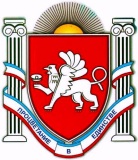 АДМИНИСТРАЦИЯ МУНИЦИПАЛЬНОГО ОБРАЗОВАНИЯ  НОВОГРИГОРЬЕВСКОЕ СЕЛЬСКОЕ ПОСЕЛЕНИЕ                      НИЖНЕГОРСКОГО РАЙОНА РЕСПУБЛИКИ КРЫМПОСТАНОВЛЕНИЕ № 151От  22.11. 2016 года					                        с.Новогригорьевка